АОНО Лицей «ЭКУС»План-конспект урока:«Картинки с выставки»«Музыкальное впечатление»(2 класс)Учитель музыки лицея «ЭКУС»Серик Любовь Алексеевна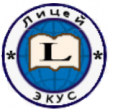 Подольск15 марта 2013г.Задачи урока:  -знакомство с пьесами из сюиты «Картинки с выставки» М. Мусоргского;-накопление интонационно-слухового опыта; -воспитание чувства стиля;-развитие ассоциативно-образного мышления;-овладение понятиями, отражающими существенные связи между музыкой и изобразительным искусством.Цели урока: -изучить пьесы цикла «Картинки с выставки»; -познакомиться с понятием «сюита»;-работать над вокально-исполнительскими приемами;-добиться разного интонирования фраз в задании на вокальную импровизацию.Слушание музыки – повторение. (Звучит пьеса «Прогулка» из сюиты М.П. Мусоргского «Картинки с выставки»)- Как называется пьеса, которую вы только что послушали?-Какому музыкальному жанру близка пьеса «Прогулка»?-Какие музыкальные жанры здесь встретились?-Какое движение передает эта музыка?Давайте споем тему «Прогулки». Разучивание и пение главной темы пьесы.-В какой музыкальный сборник входит пьеса прогулка?Композитор М.П. Мусоргский написал сборник пьес, который называется «Картинки с выставки». Запишите в тетради название сборника и фамилию композитора, который сочинил эту музыку.Вообразите, будто мы с вами отправились на прогулку, но не просто по улице. Мы отправились в картинную галерею – на выставку, где будем переходить от одной картины к другой и каждую из них внимательно рассматривать. А помогать нам в этом будет пьеса «Прогулка» Запись в тетрадиПьеса «Прогулка».II.Слушание музыки «Картинки с выставки» - знакомство с новым материалом, разбор.Все пьесы – картины на этой необычной выставке связаны с пьесой «Прогулка», которая изображает переход от картины к картине. Такой музыкальный ход был придуман Мусоргским и больше нигде кроме «Картинок с выставки» не используется.  Обратите внимание на характер «Прогулки», она напоминает русские народные распевы, её мелодия начинается одним голосом, словно её поёт запевала, а потом мелодия звучит более полно, мощно, будто в пение включился хор. Вся эта пьеса - её мелодия, ритм, неторопливый  темп создают ощущение света, простора. Кажется, будто мы действительно находимся в большом, освещённом выставочном зале. (Звучит ещё раз пьеса «Прогулка»)- Вам хочется поскорее узнать, какие картины мы увидим на этой выставке?Посмотрите на доску – там представлена одна такая картина. Ведь композитор Мусоргский сочинил свои «Картины с выставки», рассматривая картины одного художника, который был его другом.Конечно, картина  и музыкальная пьеса, созданная на её сюжет, будут отличаться друг от друга, ведь рисунок и музыка - разные виды искусства, они передают художественные образы с помощью разных средств выразительности: рисунок- с помощью красок, линий, а музыка- с помощью звуков. Но всё же сходства при передаче образа можно найти. Вот один такой рисунок, к которому Мусоргский сочинил музыку. Демонстрация рисунка В.А. Гартмана «Карнавальные костюмы»Это эскизы костюмов для сказочного балета. Мусоргский сочинил на тему этого рисунка забавную пьесу, которую даже назвал смешно - «Балет невылупившихся птенцов».Запись в тетради.Пьеса «Балет невылупившихся птенцов».Можете ли вы вообразить, как танцевали бы птенцы в таком балете? Я тоже думаю, что был бы очень смешной танец. Можно вообразить, как маленькие жёлтые пушистые птенчики скачут и подпрыгивают, а если ещё сказать, что юбочками и шляпками у них служат яичные скорлупки, то действительно это будет уморительное зрелище. Вот и русский композитор Модест Петрович Мусоргский, вероятно, думал о том же самом. Поэтому и пьеса, которую он сочинил для танца цыплят, звучит звонко, отрывисто. Она словно рисует, как птенчики пляшут и скачут на тоненьких лапках. Теперь послушайте это произведение и подумайте, сколько в нём будет частей, какой у этой пьесы характер? (Звучит пьеса «Балет невылупившихся птенцов»)-Вам понравилось это произведение?-Как начинается пьеса?Создаётся впечатление, будто птенцы только-только выбираются из своих скорлупок.-Как развивалась музыка?-Каким был общий характер произведения?-В каком регистре исполнялась пьеса?Теперь я хочу немного рассказать о её авторе, композиторе Мусоргском.Демонстрация портрета композитора.Во всех театрах мира идут его оперы, его музыку называют гениальной. Мусоргский родился и жил около 150 лет назад, в XIX веке, и уже в 7-9 лет научился играть на пианино достаточно сложные произведения, например, целые фортепианные концерты. В детстве композитор любил слушать волшебные сказки, и это потом помогло ему при создании музыкальных произведений для детей. Родители хотели, чтобы Модест Петрович стал военным, но Мусоргский очень старательно занимался музыкой и стал одним из самых известных композиторов в мире.Перед тем, как послушать ещё одну пьесу вообразите, что мы вошли в тёмный, дремучий лес. Шли, шли и вышли на поляну, на которой увидели домик - избушку на куриных ножках. Хотели мы с вами подойти к этому домику, да побоялись. И правильно сделали. Выскочила из него Баба-яга, забралась в свою ступу и взвилась в ночное небо. Помните, как об этом говорится в народных сказках: «Баба-яга в ступе летит, помелом след заметает».Пьеса М.П. Мусоргского «Баба-яга» состоит из трёх частей. 1-ая и 3-я части рисуют образ Бабы-яги злой и хромой, которая опирается на свою метлу, гремит ступой. А потом вдруг ступа с Бабой-Ягой взвивается в небо, и музыка меняет свой характер, потому что рисует картину загадочного леса, над которым пролетает ступа. Давайте договоримся: когда вы услышите, как музыка изображает волшебный лес, то прикроете глаза ладонями и представите себе этот лес в волшебном утреннем тумане или в лучах заходящего солнца. А в последней части музыка вновь рисует портрет Бабы-яги, которая ворча и хромая, вновь забирается в свою ступу и улетает (Звучит пьеса «Баба-яга»).-Меняется ли характер музыки в продолжение всей пьесы?-Каким было начало произведения?-Какой была 2-я часть пьесы?-Как называется приём, когда части произведения резко отличаются друг от друга по силе звука, темпу, регистру?-Применяется ли контраст в пьесе «Баба-яга»?Запись в тетради.Пьеса «Баба-яга».Вокальная импровизация.Баба-Яга, костяная нога,С печки упала, ногу поломала,Побежала в огород, напугала весь народ,Побежала в баньку, испугала зайку.Слушание музыки - знакомство с новым произведением. В сюите Мусоргского «Картинки с выставки» пьеса «Баба-яга» имеет одну особенность. После неё не звучит пьеса «Прогулка». Пьеса «Баба-яга» сразу переходит в другое произведение, которое называется «Богатырские ворота» Демонстрация рисунка «Богатырские ворота» На создание этой части сюиты композитора вдохновил эскиз городских ворот, которые планировалось возвести в Киеве. Проект ворот был создан в форме богатырского шлема, отсюда и название ворот - Богатырские.А пьеса, созданная Мусоргским, рисует картину народного торжества и воспринимается как мощный финал всей его удивительной сюиты. В нотном тексте композитор указывает, как надо играть эту пьесу - торжественно, громко. А медленный темп придаёт пьесе величие, праздничность, патриотичность.Но в середине произведения его характер немного меняется - он становится распевным, протяжным, словно начинает петь большой хор.В самом финале «Богатырских ворот» композитор вводит звучание колокольного звона. Сначала он звучит тихо, в миноре. Потом разрастается и переходит в мажорную тональность. К большому колоколу присоединяются колокола поменьше, с более высокими голосами. Но самое удивительное то, что в мелодию перезвона колоколов вплетается музыкальная тема «Прогулка». Так в сюите Мусоргского встречаются самая первая её пьеса  с самой последней. Послушайте, как звучит последовательно, без перехода, одна за другой две последние части сюиты «Картинки с выставки»- «Баба-Яга» и «Богатырские ворота». Чтобы вам было интересно слушать довольно большой музыкальный фрагмент, выполните несколько заданий, заодно вы проверите свою сосредоточенность.Пьесу «Баба-яга» вы уже хорошо знаете, но сейчас внимательно послушайте и определите, в каком месте этот отрывок перейдёт в «Богатырские ворота».Ещё я хочу, чтобы вы услышали, когда в мелодии «Богатырских ворот» возникает тема «Прогулки». (Звучат пьесы «Баба-яга» и «Богатырские ворота»).-Что на ваш взгляд, получилось более ярким -  рисунок с изображением часов или музыкальная пьеса?Запись в тетради:Пьеса «Богатырские ворота».-Каким был характер пьесы «Богатырские ворота»?-Отличалась ли музыка в середине пьесы от той, что звучала в начале и в конце?-Какой по жанру была музыка в середине пьесы?-Сколько частей в пьесе «Богатырские ворота»?-Звучанием каких инструментов завершается пьеса «Богатырские ворота» и вся сюита «Картинки с выставки»?-В каком сочинении М.П. Мусоргского вы уже встречались с колокольным звоном?V. Распевание «Споём знакомую мелодию».Слова на главный мотив пьесы М.П. Мусоргского «Рассвет на Москва-реке»;«Солнце восходит над Москва-рекою»VI. Разучивание новой песни. В.А. Моцарт «Весенняя». Повторение правил певческой посадки, работа над правильным взятием дыхания, звукоизвлечением, выстраивание унисона.VII. Просмотр мультфильма.Режиссёр Инесса Ковалевская на музыку «Картинок с выставки» ( интернет-сайт mults.sph.ru)VIII. Домашнее задание. Нарисовать рисунок к понравившейся пьес из сюиты М.П. Мусоргского «Картинки с выставки».